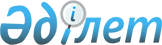 О проведении призыва граждан на срочную воинскую службу весной и осенью 2012 года
					
			Утративший силу
			
			
		
					Постановление акимата города Риддера Восточно-Казахстанской области от 30 марта 2012 года N 189. Зарегистрировано управлением юстиции города Риддера Департамента юстиции Восточно-Казахстанской области 17 апреля 2012 года за N 5-4-165. Утратило силу - постановлением акимата города Риддера от 28 сентября 2012 года N 581

      Сноска. Утратило силу - постановлением акимата города Риддера от 28.09.2012 N 581.      Примечание РЦПИ.

      В тексте сохранена авторская орфография и пунктуация.      В соответствии с пунктом 3 статьи 27 Закона Республики Казахстан от 16 февраля 2012 года № 561-IV «О воинской службе и статусе военнослужащих», подпунктом 8) пункта 1 статьи 31 Закона Республики Казахстан от 23 января 2001 года № 148 «О местном государственном управлении и самоуправлении в Республике Казахстан», Указом Президента Республики Казахстан от 1 марта 2012 года № 274 «Об увольнении в запас военнослужащих срочной воинской службы, выслуживших установленный срок воинской службы, и очередном призыве граждан Республики Казахстан на срочную воинскую службу в апреле - июне и октябре - декабре 2012 года» и постановлением Правительства Республики Казахстан от 12 марта 2012 года № 326 «О реализации Указа Президента Республики Казахстан от 1 марта 2012 года № 274 «Об увольнении в запас военнослужащих срочной воинской службы, выслуживших установленный срок воинской службы, и очередном призыве граждан Республики Казахстан на срочную воинскую службу в апреле - июне и октябре - декабре 2012 года», в целях обеспечения своевременного и качественного призыва граждан на срочную воинскую службу весной и осенью 2012 года, акимат города Риддера ПОСТАНОВЛЯЕТ:



      1. Провести очередной призыв граждан мужского пола в возрасте от восемнадцати до двадцати семи лет, на срочную воинскую службу в апреле-июне и октябре-декабре 2012 года на территории города Риддера, не имеющих права на отсрочку или освобождение от призыва, а также граждан, отчисленных из учебных заведений, не достигших двадцати семи лет и не выслуживших установленные сроки воинской службы по призыву.



      2. Утвердить состав призывной комиссии согласно приложению 1.



      3. Утвердить график проведения призыва на срочную воинскую службу согласно приложениям 2, 3.



      4. Рекомендовать начальнику Государственного учреждения «Отдел по делам обороны города Риддера» (Олжабаев А.Д.):

      1) подготовить к работе призывной пункт;

      2) провести инструктивно-методические занятия с врачами-специалистами и администрацией призывного пункта;

      3) подготовить необходимую документацию к проведению призыва.



      5. Рекомендовать директору государственного коммунального казенного предприятия «Медицинское объединение города Риддера» (Китаппаева Г.С.):

      1) выделить отделу по делам обороны города необходимое количество врачей и среднего медицинского персонала для медицинского освидетельствования призывников;

      2) обеспечить своевременное медицинское освидетельствование и лечение призывников на призывном пункте.



      6. Акиму Пригородного сельского округа (Нурмухамбетов Е.К.) и акиму Ульбинского поселкового округа (Теленчинов К.К) обеспечить явку граждан, подлежащих призыву на призывной пункт.



      7. Рекомендовать начальнику Государственного учреждения «Отдел внутренних дел города Риддера» (Камзин Р.К.) обеспечить:

      1) на период работы призывной комиссии и отправки призывников в воинские части, обеспечить поддержание общественного порядка на призывном пункте;

      2) по уведомлению отдела по делам обороны города содействовать в розыске и доставке в отдел обороны граждан, уклоняющихся от призыва на срочную воинскую службу.



      8. Признать утратившим силу постановление акимата города Риддера от 30 марта 2011 года № 738 «О проведении призыва граждан на срочную воинскую службу весной и осенью 2012 года» (зарегистрировано в Реестре государственной регистрации нормативных правовых актов за № 5-4-147 от 10 мая 2011 года, опубликовано в газете «Мой город Риддер» № 21 от 26 мая 2011 года).



      9. Контроль за исполнением настоящего постановления возложить на заместителя акима города Риддера Соколову Е.В.



      10. Настоящее постановление вводится в действие по истечении десяти календарных дней после дня его первого официального опубликования.

       Аким города Риддера                        М.К. Сапаргалиев

Приложение 1

к постановлению

акимата города Риддера

от 30 марта 2012 года № 189 Состав городской призывной

комиссии для проведения призыва на

срочную воинскую службу граждан мужского пола

весной и осенью 2012 года      Сноска. Приложение 1 в редакции постановления акимата города Риддера от 05.06.2012 № 354 (вводится в действие через 10 дней после опубликования).      И.о. начальника государственного

      учреждения «Отдел по делам

      обороны города Риддер», майор              И.Х. Какенов

Приложение 2

к постановлению

акимата города Риддера

от 30 марта 2012 года № 189 График проведения призыва граждан,

подлежащих призыву в апреле-июне 2012 годапродолжение таблицы:      Начальник государственного

      учреждения «Отдел по делам

      обороны города Риддер»,

      подполковник                               А.Д. Олжабаев

Приложение 3

к постановлению

акимата города Риддера

от 30 марта 2012 года № 189 График проведения призыва граждан,

подлежащих призыву в октябре-декабре 2012 годапродолжение таблицы:      Начальник государственного

      учреждения «Отдел по делам

      обороны города Риддер»,

      подполковник                               А.Д. Олжабаев
					© 2012. РГП на ПХВ «Институт законодательства и правовой информации Республики Казахстан» Министерства юстиции Республики Казахстан
				СОГЛАСОВАНО:СОГЛАСОВАНО:Начальник государственного

учреждения «Отдел по делам

обороны города Риддер», подполковникА.Д. Олжабаев

29.03.2012 г.Начальник государственного

учреждения «Отдел внутренних

дел города Риддера», подполковникР.К. Камзин

29.03.2012 г.Директор государственного

коммунального казенного

предприятия «Медицинское

объединение города Риддера»Г.С. Китаппаева

29.03.2012 г.Председатель комиссииСоколова Елена Васильевна, заместитель акима города РиддераЗаместитель председателя комиссииКакенов Искандер Хизатуллаевич, и.о. начальника государственного учреждения «Отдел по делам обороны города Риддера» (по согласованию)Члены комиссии:Касбаева Сауле Серексеитовна - заместитель директора государственного коммунального казенного предприятия «Медицинское объединение города Риддера» по лечебной работе - председатель медицинской комиссии (по согласованию)Члены комиссии:Жаканбаев Айбек Мамашулы, заместитель начальника государственного учреждения «Отдел внутренних дел города Риддера» (по согласованию)Члены комиссии:Касенова Светлана Каиртаевна – врач-терапевт подросткового кабинета государственного коммунального казенного предприятия «Медицинское объединение города Риддера» (по согласованию)Члены комиссии:Вильт Любовь Александровна - председатель ОО «Организация солдатских матерей города Риддер» (по согласованию)Секретарь комиссииДюсупова Дария Каликановна, медицинская сестра государственного коммунального казенного предприятия «Медицинское объединение города Риддера» (по согласованию)№ п/пГод рожденияВсегоДата, количествоДата, количествоДата, количествоДата, количествоДата, количествоДата, количествоДата, количество№ п/пГод рожденияВсегоАпрельАпрельАпрельАпрельМайМайМай№ п/пГод рожденияВсего2-69-1316-2023-2730-47-1114-181198540101052198655101010103198760610441988751010101051989601010106199080101010101010719918515258199270155109199395152010101010199413010101010101010№ п/пГод рожденияВсегоДата, количествоДата, количествоДата, количествоДата, количествоДата, количествоДата, количество№ п/пГод рожденияВсегоМайМайИюньИюньИюньИюнь№ п/пГод рожденияВсего21-2528-14-811-1518-2225-2911985405552198655105319876051051010419887510101055198960101010619908010107199185102510819927010105159199395101010101994130101010101010№ п/пГод рожденияВсего Дата, количество Дата, количество Дата, количество Дата, количество Дата, количество Дата, количество Дата, количество№ п/пГод рожденияВсегоОктябрьОктябрьОктябрьОктябрьОктябрьНоябрьНоябрь№ п/пГод рожденияВсего1-58-1215-1922-2629-25-912-1611985201010219864020203198780419888020205198980206199080202020207199170202020108199280202091993902010201010199413010101010101010№ п/пГод рожденияВсегоДата, количествоДата, количествоДата, количествоДата, количествоДата, количествоДата, количество№ п/пГод рожденияВсегоНоябрьНоябрьДекабрьДекабрьДекабрьДекабрь№ п/пГод рожденияВсего19-2326-303-710-1417-2124-281198520219864031987802020202041988802020519898020202061990807199170819928020209199390101010101994130101010101010